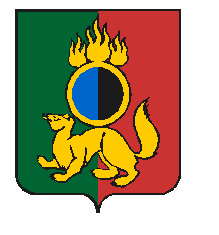 АДМИНИСТРАЦИЯ ГОРОДСКОГО ОКРУГА ПЕРВОУРАЛЬСКПОСТАНОВЛЕНИЕг. ПервоуральскОб утверждении Методики расчета платыза резервирование места для созданиясемейного (родового) захороненияв случае превышения размера бесплатнопредоставляемого участка землидля создания семейного (родового) захороненияна кладбищах городского округа ПервоуральскВ соответствии с Федеральным законом от 12 января 1996 года №8-ФЗ «О погребении и похоронном деле», Законом Свердловской области от 07 июля 2004 года №18-ОЗ «Об особенностях регулирования земельных отношений на территории Свердловской области», Порядком предоставления участков земли на общественных кладбищах, расположенных на территории Свердловской области, для создания семейных (родовых) захоронений утвержденным Постановлением Правительства Свердловской области от 14 декабря 2012 года №1439-ПП (с изменениями в редакции Постановления Правительства Свердловской области от 23 августа 2018 года №550-ПП), с Уставом городского округа Первоуральск, Положением об организации ритуальных услуг и содержании мест захоронения на территории городского округа Первоуральск, утвержденным Постановлением Администрации городского округа Первоуральск Свердловской области от 18 июля 2024 года №1800 Администрация городского округа ПервоуральскПОСТАНОВЛЯЕТ:Утвердить Методику расчета платы за резервирование места для создания семейного (родового) захоронения в зависимости от размера и места расположения, в случае превышения размера бесплатно предоставляемого участка земли для создания семейного (родового) захоронения (прилагается).Размер бесплатно предоставляемого места для семейного (родового) захоронения отводится площадью 4,0 квадратных метра. Размер места для семейного (родового) захоронения (с учетом бесплатно предоставляемого места для родственного захоронения) не может превышать 12,0 квадратных метров.Отделу прогнозирования доходов Финансового управления Администрации городского округа Первоуральск включить в перечень администрируемых доходных источников бюджета городского округа Первоуральск доходы, полученные за предоставление участка земли для создания семейного (родового) захоронения в случае превышения размеров бесплатно предоставляемого участка земли для создания семейного (родового) захоронения, а также за резервирование участка земли для создания семейного (родового) захоронения.Разместить настоящее постановление на официальном сайте городского округа Первоуральск в информационно – телекоммуникационной сети «Интернет» (www.prvadm.ru).Контроль за исполнением настоящего постановления возложить на заместителя Главы городского округа Первоуральск по взаимодействию с органами государственной власти и общественными организациями В.А. Таммана.Глава городского округа Первоуральск	                                                                   И.В.Кабец22.07.2024№1833